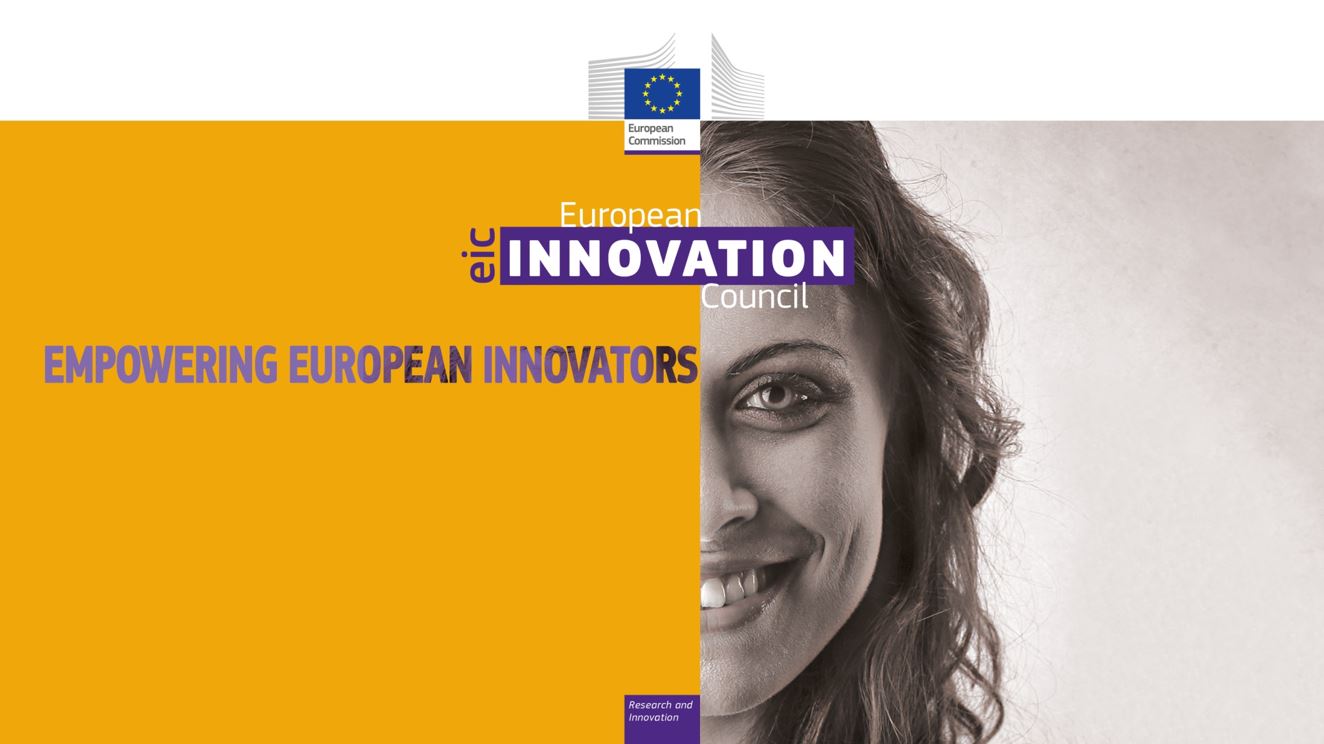 Greek Edition of the EIC RoadshowThursday, 11 July 2019Venue: NCSR "Demokritos", Neapoleos, Ag. Paraskevi 153 10, Athens11:00 – 11:30Welcome Coffee11:25 – 11:30Welcome address (tbc)POLICY: WHY AN EIC?POLICY: WHY AN EIC?11:30 – 11:50Introduction to the European Innovation Council (EIC)By Jean-David Malo, Director of the EIC Task Force, DG Research and Innovation, European Commission11:50 – 12:20Panel discussion with Jean-David Malo, Director, European CommissionRepresentative from the General Secretariat for Research and Technology (GSRT)(tbc)TBD, Academic expertBeneficiary of an SME Instrument Phase II GrantModerator: Eric-Olivier Pallu, European Commission12:20 – 12:30Q&AIMPLEMENTATION: HOW TO RECEIVE FUNDING?IMPLEMENTATION: HOW TO RECEIVE FUNDING?12:30 – 13:05The EIC in more details: Specific elements and novelties of the revised Work Programme 2019-2020, calls opening, cut-off datesBy Timo Hallantie, Head of Unit REA A-5, EIC Task Force, DG R&I, European Commission13:05 – 13:15How to receive support from the Greek NCPs – ΕΕΝ [GR-NCPs]13:15 – 13:30Q&A discussion13:30 – 14:30Lunch Break